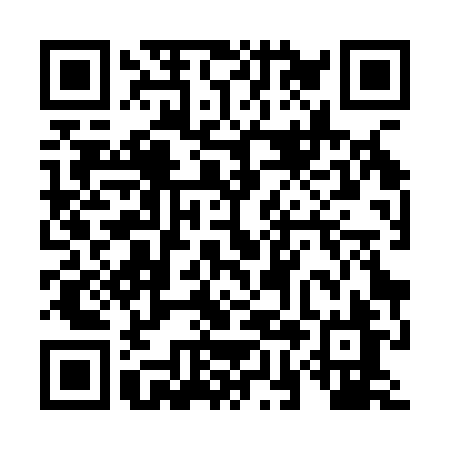 Ramadan times for Zagon, PolandMon 11 Mar 2024 - Wed 10 Apr 2024High Latitude Method: Angle Based RulePrayer Calculation Method: Muslim World LeagueAsar Calculation Method: HanafiPrayer times provided by https://www.salahtimes.comDateDayFajrSuhurSunriseDhuhrAsrIftarMaghribIsha11Mon3:593:595:5711:433:325:305:307:2112Tue3:563:565:5411:433:345:325:327:2313Wed3:543:545:5211:423:355:345:347:2514Thu3:513:515:4911:423:375:365:367:2715Fri3:483:485:4711:423:385:385:387:2916Sat3:463:465:4511:423:405:405:407:3217Sun3:433:435:4211:413:415:425:427:3418Mon3:403:405:4011:413:435:445:447:3619Tue3:373:375:3711:413:445:455:457:3820Wed3:353:355:3511:403:465:475:477:4021Thu3:323:325:3211:403:475:495:497:4222Fri3:293:295:3011:403:495:515:517:4523Sat3:263:265:2711:403:505:535:537:4724Sun3:233:235:2511:393:525:555:557:4925Mon3:203:205:2311:393:535:565:567:5126Tue3:173:175:2011:393:555:585:587:5427Wed3:143:145:1811:383:566:006:007:5628Thu3:113:115:1511:383:576:026:027:5829Fri3:083:085:1311:383:596:046:048:0130Sat3:053:055:1011:374:006:066:068:0331Sun4:024:026:0812:375:027:087:089:061Mon3:593:596:0512:375:037:097:099:082Tue3:563:566:0312:375:047:117:119:103Wed3:533:536:0112:365:067:137:139:134Thu3:503:505:5812:365:077:157:159:155Fri3:463:465:5612:365:087:177:179:186Sat3:433:435:5312:355:107:197:199:217Sun3:403:405:5112:355:117:207:209:238Mon3:363:365:4912:355:127:227:229:269Tue3:333:335:4612:355:137:247:249:2910Wed3:303:305:4412:345:157:267:269:31